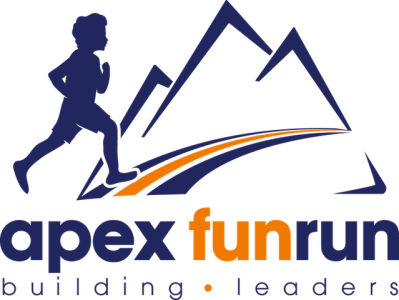 Apex Fun Run – Preguntas Frecuentes¿Qué es un compromiso por vuelta y la simple donación?Compromiso por vuelta significa que te comprometes pagar una cantidad de dinero por cada vuelta que el estudiante complete en el Apex Fun Run (entre 26 y 36 vueltas, no más de 36). Donación simple significa que usted se compromete a pagar una cantidad fija independiente del número de vueltas que corra su estudiante. Por ejemplo, usted se puede prometer $1 por vuelta, o $30,  sin importar el número de vueltas corridas. ¡Promesas por vuelta permiten a los estudiantes llegar a su meta, pero de cualquier cantidad funciona muy bien!¿Cómo puedo editar una promesa?
Las promesas pueden ser editadas en la página bajo "My Pledges".  Haga clic en el "Edit" botón debajo de cada patrocinador. Todas las promesas cierran a la medianoche PST todas las noches para que de ésta manera el equipo de Apex Fun Run pueda coordinar los premios. Si necesita cambiar la información de un patrocinador, por favor haga clic en el “Help Request”  y notifique a nuestro equipo. Alguien se pondrá en contacto con usted tan pronto como les sea posible.¿Cómo se calculan los premios y han sido obtenidos por cada alumno?
Los premios se otorgan a cada estudiante en base a la cantidad de la promesa por cada vuelta. Promesas por vuelta se agregan para desbloquear cada nivel y  nuevos premios.  Donaciones simples también pueden ayudar a que  los estudiantes alcancen  premios: $30 de simples donaciones se considera igual a $1 prometido por vuelta. Así que si alguien le dio $60 simple donación para el estudiante, se traduciría en $2 prometidos.¿Cómo pago mi donación?
Los cheques deben ser a nombre de la PTO/A. Usted recibirá un correo electrónico para confirmar el pago.¿Cuándo es el Apex Fun Run?
El Apex Fun Run será el (Fecha del Fun Run).¿Cuando están todos los fondos adeudados?El dinero prometido deberá ser entregado  (Fecha de la recaudación). Por favor, haga que los estudiantes se comuniquen con todos los patrocinadores para darles las gracias y para recordarles cuando y cuanto hay que pagar.  Los pagos pueden ser a través de la computadora o por cheque.